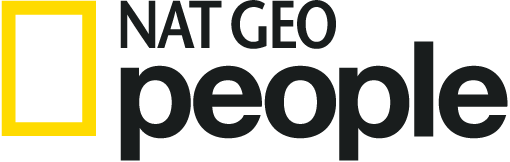 ODWAŻNI LEKARZE Z AFRICA MERCY W SERII „SZPITAL NA WODZIE” NA NAT GEO PEOPLESeria przedstawia kulisy pracy niezwykłych lekarzy i pielęgniarek na pokładzie statku-szpitala Africa Mercy. To właśnie tam, nieopodal wybrzeży Afryki, załoga pływającej kliniki przeprowadza skomplikowane operacje 
i niesie pomoc medyczną ludziom żyjącym w skrajnym ubóstwie. „Szpital na wodzie” – premiery w środy od 5 kwietnia od godz. 21:00 na kanale Nat Geo People.„Szpital na wodzie” to inspirujące historie wolontariuszy - lekarzy i pielęgniarek, którzy każdego dnia kierując się przysięgą Hipokratesa, muszą podejmować decyzje o czyimś życiu lub śmierci. Mają pod opieką tysiące pacjentów desperacko potrzebujących ich pomocy. Właścicielem statku Africa Mercy, na którym pracują, jest międzynarodowa organizacja charytatywna Mercy Ships, która od niemal 40 lat świadczy na rzecz ubogich pacjentów usługi medyczne. Organizacja, w której działa 400 wolontariuszy z niemal 40 krajów, zapewnia leczenie ponad 2,5 milionom ludzi 70 narodowości, którego wartość szacowana jest na 1,3 miliarda dolarów.Ponad 70% ludności świata nie ma dostępu do ratujących życie operacji i właśnie dlatego, możliwe do wyleczenia w innych warunkach choroby, stają się tu często zagrożeniem dla ich życia. Dla wielu osób, które docierają na pokład, pomoc zapewniana przez załogę statku jest ostatnią nadzieją na pokonanie problemów zdrowotnych, bo większość z nich nie ma możliwości uzyskania potrzebnej im opieki medycznej. Lekarze i pielęgniarki, pełniący dyżury na statku, często spotykają się tam z najtrudniejszymi w swojej karierze przypadkami medycznymi i muszą dokonywać trudnych etycznie wyborów. Wielu przyjmowanych przez nich pacjentów cierpi na schorzenia, które większość członków personelu medycznego zna wyłącznie z lekarskich podręczników. Załoga nie jest w stanie zapewnić opieki wszystkim - stałym elementem ich pracy jest podejmowanie trudnych decyzji, o tym komu, spośród tysięcy zwracających się z prośbą o pomoc ludzi, może zostać ona udzielona. Podczas pełnej dramatycznych zwrotów akcji podróży, lekarze opiekują się śmiertelnie chorymi pacjentami, mając świadomość, że to od nich zależy życie ich podopiecznych. Wejście na pokład statku zmienia życie ludzi, którzy czekają na operację i pracujących na nim wolontariuszy. W niesienie pomocy wpisane są sukcesy 
i porażki, a skala potrzeb jest ogromna. Medyczne dramaty pacjentów mieszają się z wyzwaniami i zwycięstwami lekarzy, a kulturowy, religijny i społeczny tygiel, jakim jest życie na pokładzie statku, wywiera ogromny wpływ na wszystkich przebywających tam ludzi. „Szpital na wodzie” – premiery w środy od 5 kwietnia od godz. 21:00 na kanale Nat Geo People.###Nat Geo People to kanał telewizyjny pełen inspirujących historii, opowiadanych przez autentycznych, a przy tym niezwykłych bohaterów. Pokazuje fascynujące kultury, tradycje i niespotykane zjawiska. Zaspokaja ciekawość świata, dostarczając wiele rozrywki i wzruszeń. Jest adresowany przede wszystkim do kobiet. Można w nim zobaczyć m.in. takie serie jak „Dolce vita według Davida Rocco”, „Czworo niemowląt na sekundę”, „Weterynarz z powołania” czy „Kossakowski. Szósty zmysł” oraz „Zawód: lekarz”. Na kanale jest także emitowany cykl programów „Idąc własną drogą: kobiety, które inspirują”, przedstawiających niezwykłe kobiety i ich pasję do zmieniania świata.Kanał Nat Geo People jest dostępny m.in. dla abonentów Cyfrowego Polsatu na pozycji EPG 160 oraz nc+ - na pozycji 141 oraz UPC – na pozycji 373 i 302 i TOYA – na pozycji 342, docierając do ponad 4.5 miliona gospodarstw domowych.Po udanym debiucie w takich krajach jak: Dania, Niemcy, Włochy czy Turcja kanał Nat Geo People stał się integralną częścią oferty programowej rodziny marek National Geographic. Jego ramówka i oprawa antenowa zaprojektowane zwłaszcza z myślą o kobiecej widowni, idealnie dopełniają ofertę programową kanałów z portfolio FOX Networks Group.O Mercy ShipsOrganizacja charytatywna Mercy Ships wykorzystuje statki-szpitale, aby zapewniać dostęp do światowej klasy usług medycznych mieszkańcom krajów rozwijających się, którzy są jej na co dzień pozbawieni. Misja organizacji obejmuje także rozwijanie potencjału i tworzenie podstaw zrównoważonego rozwoju. Organizacja Mercy Ships została założona w 1978 roku przez Dana i Deyona Stephensów. W chwili obecnej jej przedstawiciele są obecni w ponad 70 krajach świata, gdzie świadczą usługi medyczne warte ponad 1,3 miliarda dolarów i zapewniają bezpośrednie leczenie ponad 2,56 milionom pacjentom. Na pokładzie statku Africa Mercy pracuje 400 wolontariuszy z niemal 40 krajów świata. Przeciętnie każdego roku wolontariat podejmuje 1 tys. osób. Są to m.in. chirurdzy, dentyści, pielęgniarki, higieniści, nauczyciele, kucharze, marynarze, inżynierowie i specjaliści z dziedziny rolnictwa, którzy podczas realizacji projektu są gotowi poświęcać swój czas, by pracując społecznie wykorzystywać swoją wiedzę i umiejętności. Organizacja Mercy Ships ma biura w 16 krajach. Jej celem jest wprowadzanie pozytywnych zmian w życiu jednostek i narodów. Więcej informacji na ten temat znajduje się na stronie www.mercyships.orgKONTAKT: Izabella SiurdynaPR ManagerFOX Networks Grouptel.(+48 22) 378 27 94, tel. kom. +48 697 222 296email: izabella.siurdyna@fox.comIzabela KnapekCharyzma. Doradcy Komunikacji BiznesowejTel. +48 531 090 949email: i.knapek@twojacharyzma.pl